Квест « Малахов курган- беспримерный подвиг защитников Севастополя»     Севастопольская городская организация Профсоюза работников  образования и науки продолжает радовать молодых педагогов интересными мероприятиями по изучению истории родного города.     28 мая молодые педагоги дошкольных образовательных учреждений города  попробовали свои силы в исторической квест-игре «Малахов курган- беспримерный подвиг защитников Севастополя» . Команды Ленинского, Гагаринского и Нахимовского районов под руководством опытных капитанов из Совета молодых педагогов городского Профсоюза   прошли  семь станций и ответили на множество сложных исторических   вопросов по Крымской войне и героической обороне Севастополя 1941-1942  года.    Молодые педагоги вспоминали о гибели трех адмиралов на Малаховом кургане, о знаменитых предсмертных словах  раненого адмирала В.А.Корнилова: "Отстаивайте же Севастополь!",  о том, что 170 тысяч французов, англичан и турок дрались с защитниками Севастополя, гарнизон которого состоял всего из 40 тысяч человек! О том, как под руководством «обер-крота» Мельникова Александра  Васильевича русская армия выиграла подземную  минную войну. На станции «Батареи капитан-лейтенанта А. П. Матюхина» молодые педагоги вспомнили страшные дни  декабрьского наступления гитлеровцев на Севастополь, и как артиллеристы батареи Александра Павловича оказали серьёзную поддержку советским пехотинцам. С Малаховым  связаны события двух войн, поэтому говорить об исторической важности  кургана можно бесконечно.    Молодые педагоги отлично справились с поставленной задачей и показали достаточно высокий уровень знаний по истории родного города, проявили сплочённость в коллективе, находчивость и волю к победе.  Несомненно, большую помощь  участникам  оказали экскурсоводы, которые в начале мероприятия ознакомили участников квеста  с основными достопримечательностями Малахова кургана.   Выражая благодарность СГО Профсоюза, молодые педагоги отметили, что мероприятие прошло на высоком уровне, позволило участникам познакомиться и даже подружиться. Все три команды порадовали организаторов авторскими девизами. Вот какой девиз придумала команда Ленинского района:Всегда идём только вперёд,Ведь мы команда «Патриот»!Мы патриоты своей страны,Мы патриоты своей работы,Нам по плечу любые невзгоды!В любых вопросах побеждаем,Профсоюзу доверяем,С ним по жизни мы шагаем!  Команда Нахимовского района придумала название «ТС», что в переводе означает «Только Севастополь», и вот их девиз:Велика первичка,Профсоюз гигант!«Только Севастополь» Выбор из команд.   А команда «Дружба» Гагаринского района представила такой девиз:Все вперёд, зовут дороги,Мы молодые педагоги.С профсоюзом мы дружны,Севастополь впереди.    При подведении итогов квеста председатель Севастопольского Профсоюза Козлова Татьяна Константиновна  пожелала молодым  педагогам мудрости, терпения, самоотдачи,  стремления постоянно получать новые знания и расти профессионально. На память о проведённом мероприятии молодым педагогам вручили сертификаты и кружки с логотипом Севастопольской организации Общероссийского Профсоюза образования и науки РФ.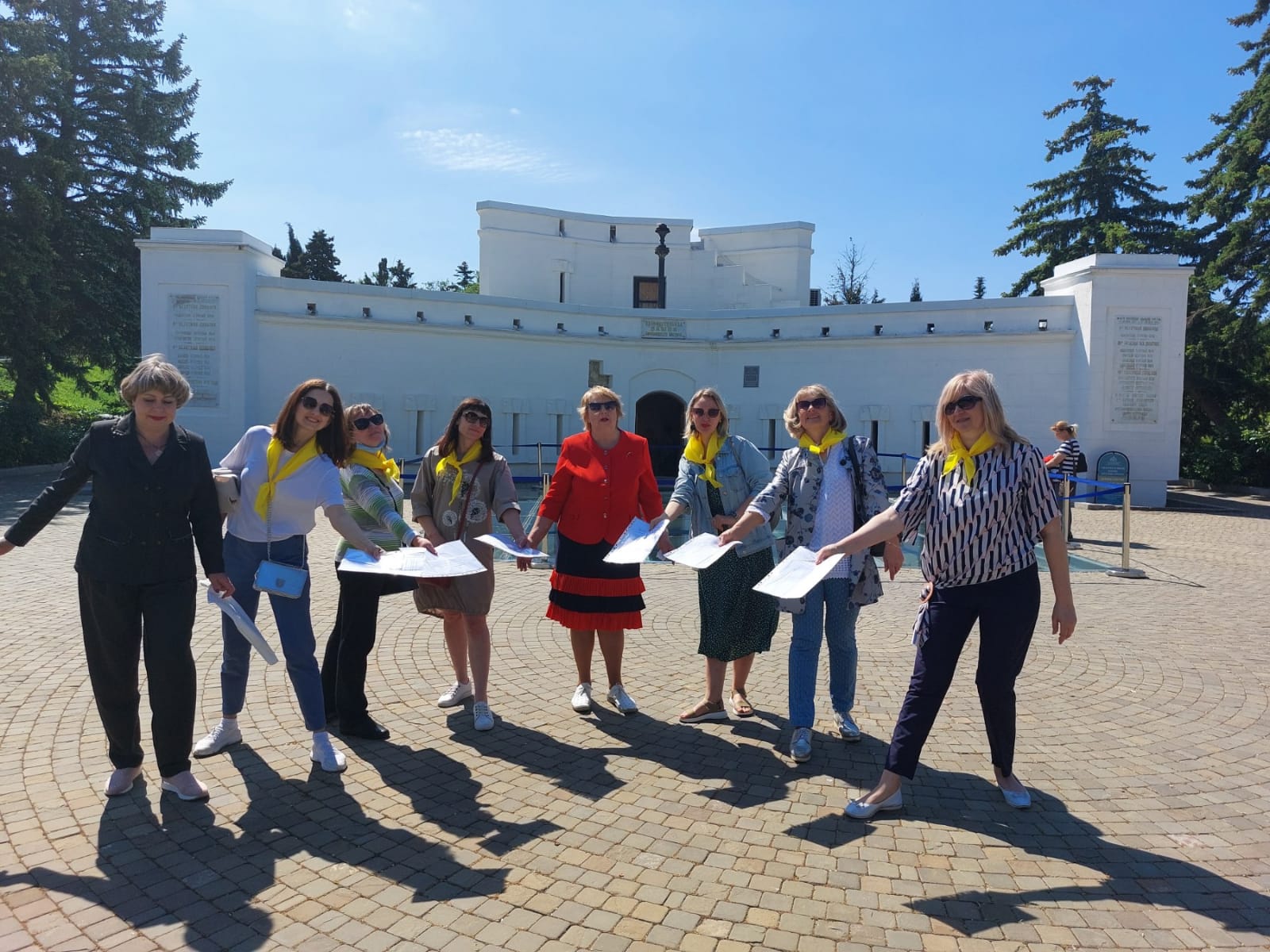 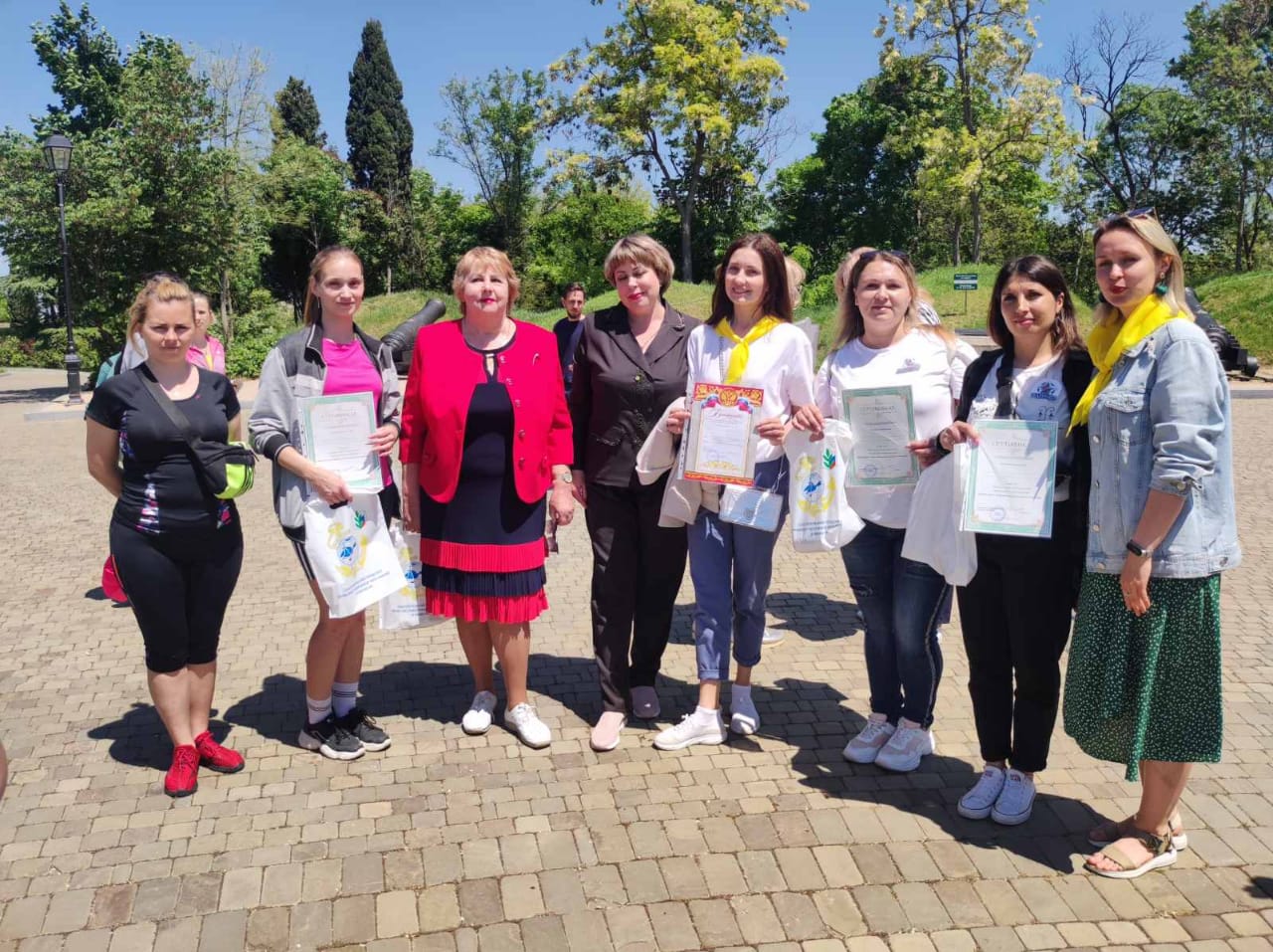 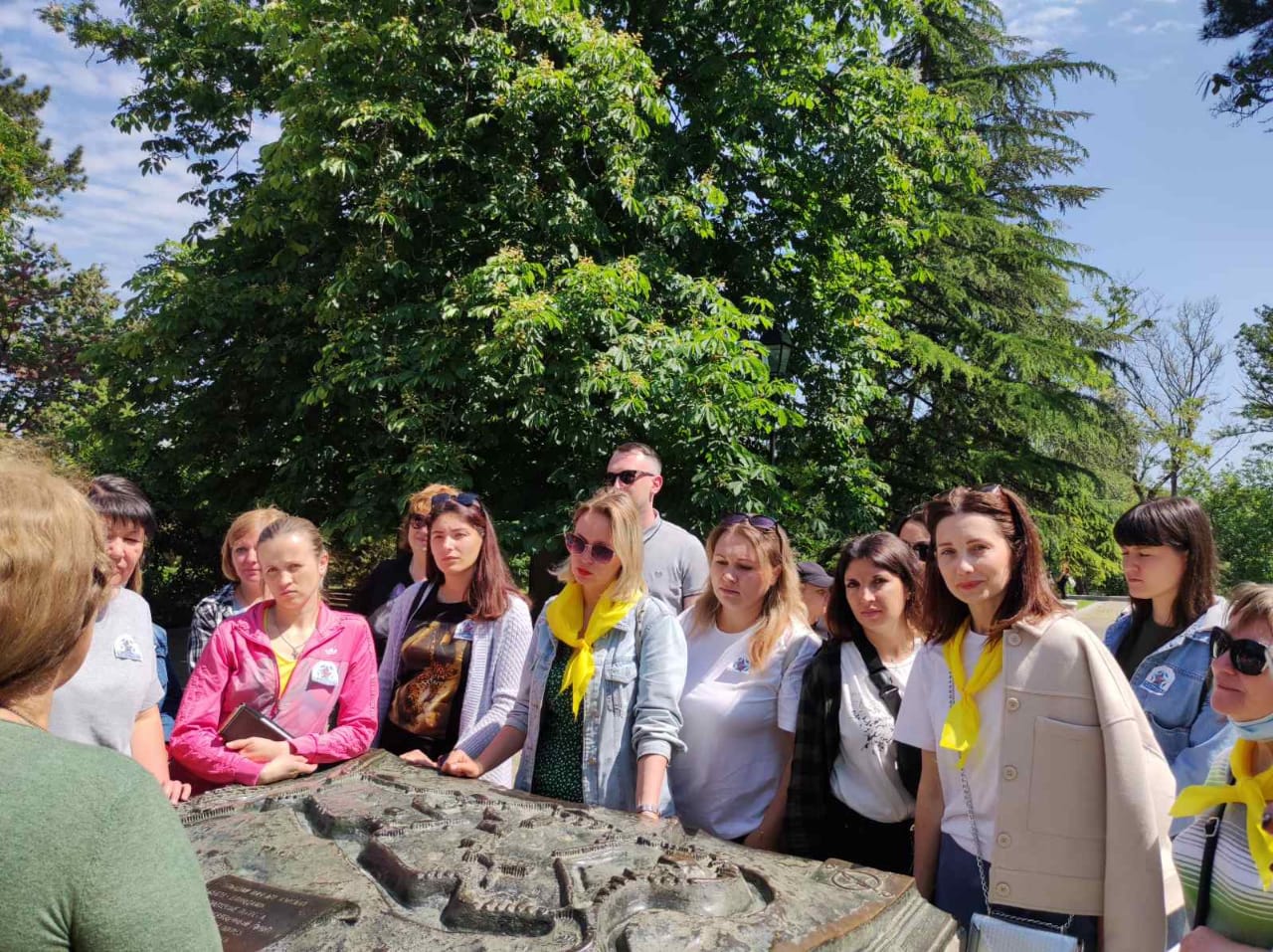 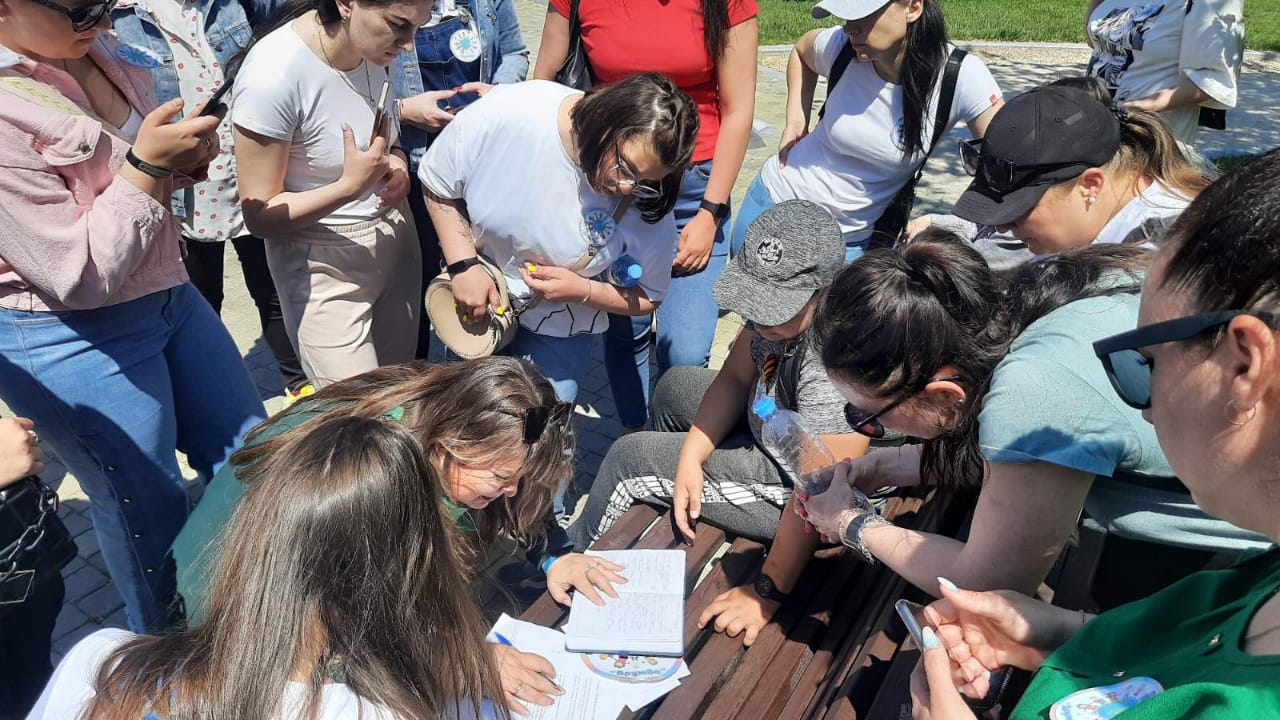 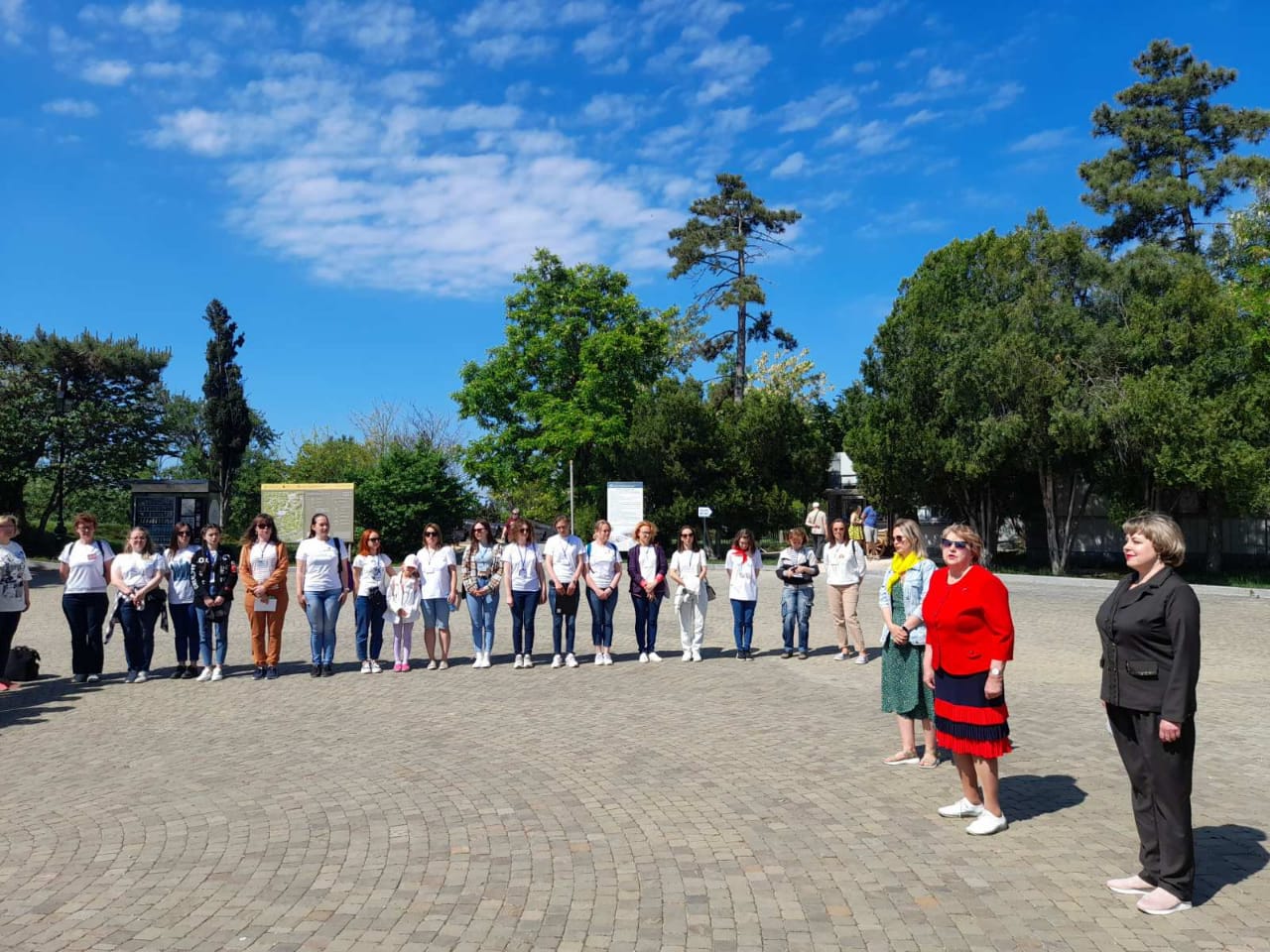 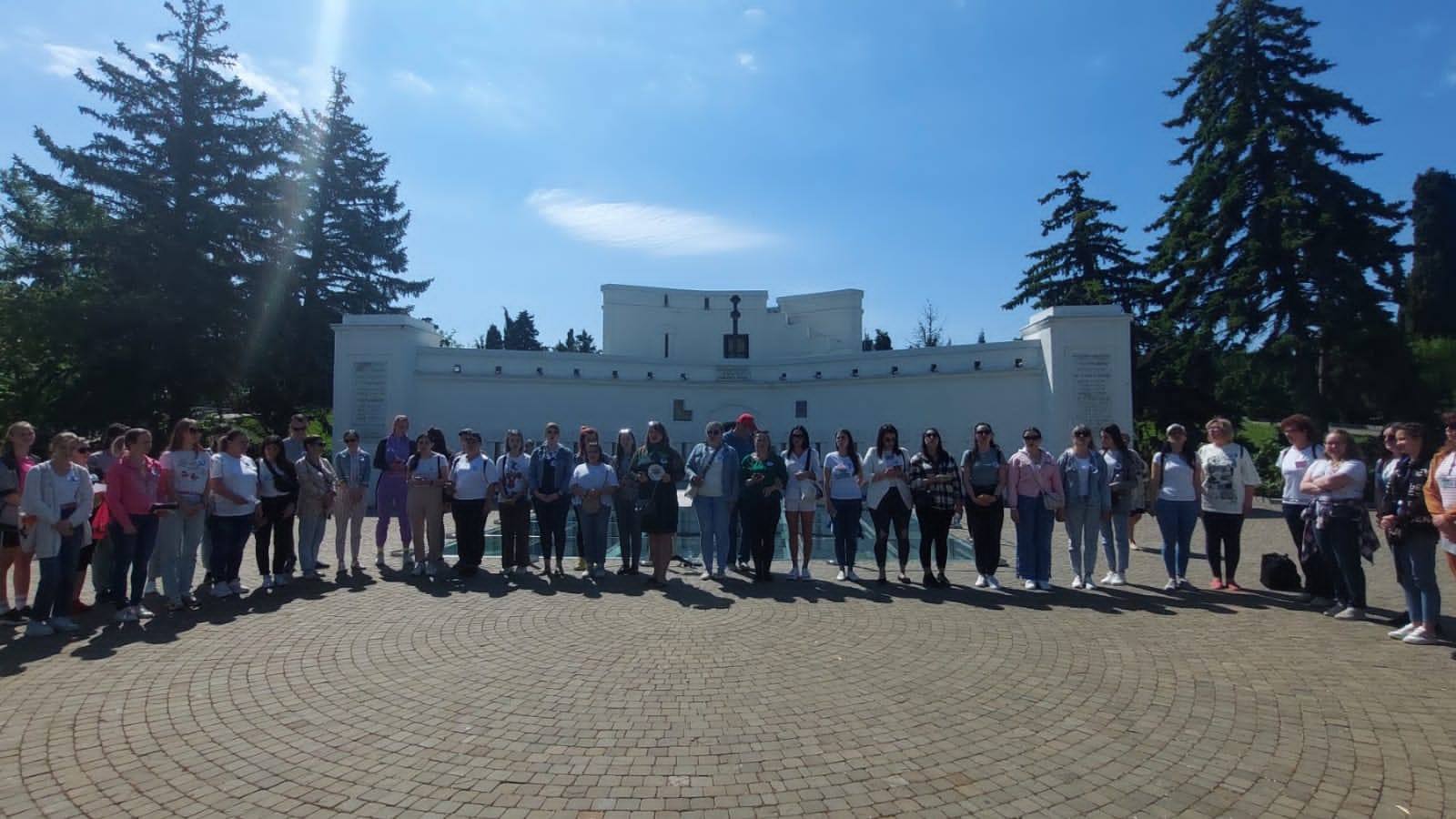 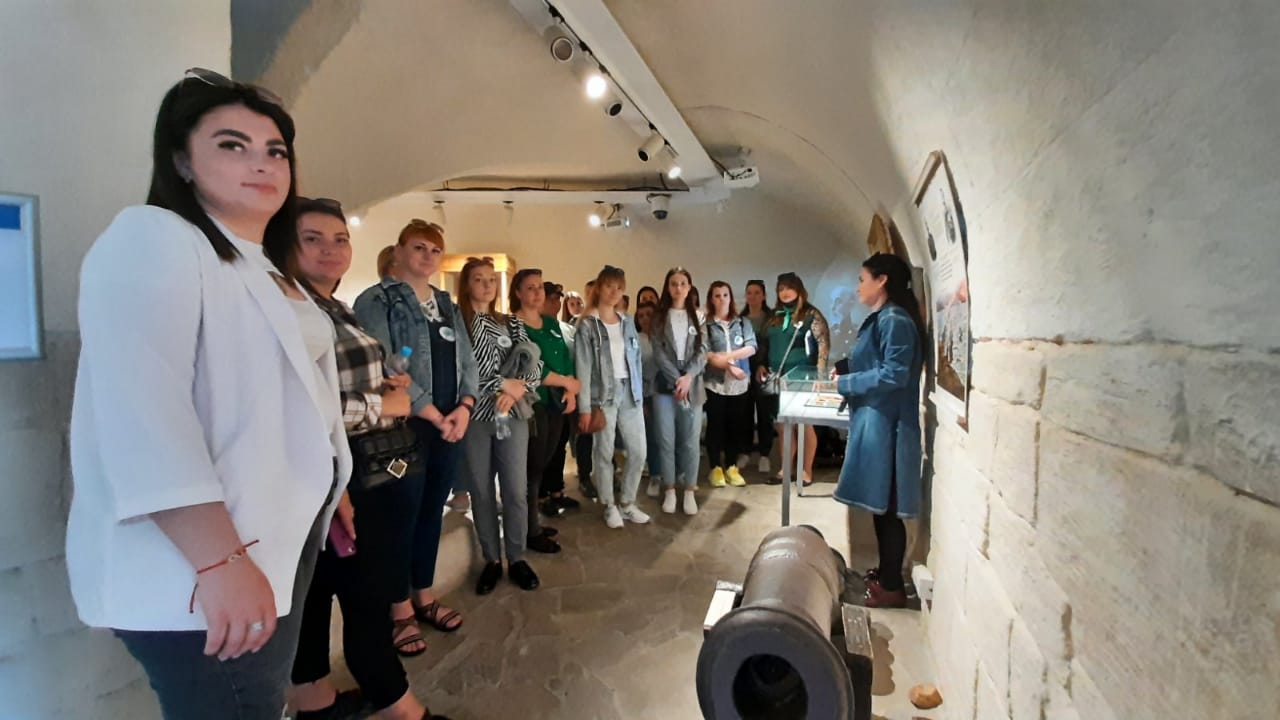 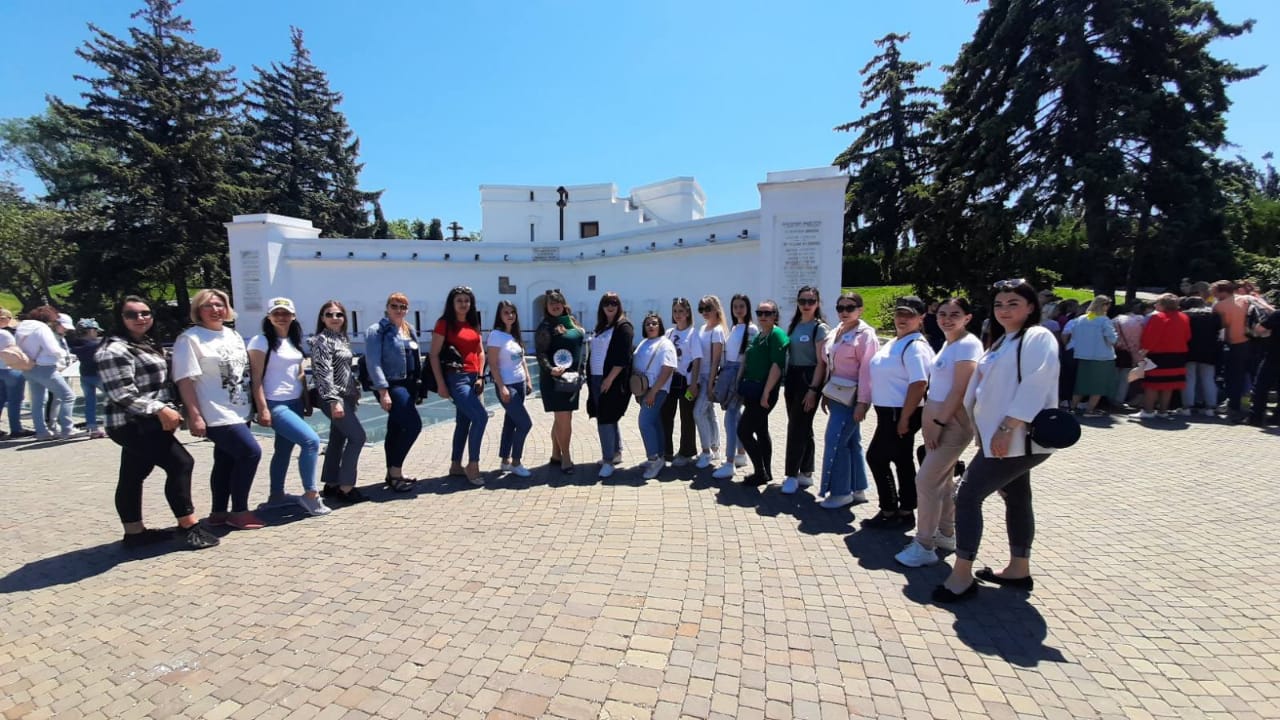 